Manila Economic and Cultural Office – Labor Center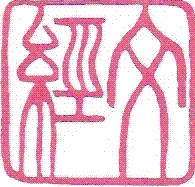 馬尼拉經濟文化辦事處勞工中心						                        MLC Receipt#POEA APPLICATION FORM FOR REGISTRATION OFTAIWAN MANPOWER AGENCIES.					  	In consideration for applying for registration with the Philippine Overseas Employment Administration (POEA), I/we hereby commit that I/ WE SHALL:Abide by all laws and regulations of the Philippines;Recruit Filipino workers only through legal channels and not assign any person as an agent to provide recruitment services in the Philippines, or recruit directly in the Philippines;Assign Filipino to work only with legitimate employers;Provide truthful and factual statements and information;Assist in providing on-site welfare services to Filipino worker;Undertake necessary arrangement in handling cases involving serious accidents or death of Filipino workers;Charge/collect only legitimate fees prescribed by Taiwan and Philippine authorities from the Filipino workers on-site; andNotify the Manila Economic and Cultural Office within in ten (10) days of any cessation or suspension of business, or charge of address or contact numbers.                    Signature and Seal of President/Owner	           Signature and Seal of Authorized Representative                    負責人簽章                                                              (If different from President/Owner)                    	                                                                           代表人簽章 （如果跟負責人不同）   Company Seal 公司章   Date 日期：___________________Actived after 6/151. Company Name:2. President/Owner’s Name and ID No.:3. Authorized Representative’s Name and ID No.:4. MOL Permit Number and Expiry Date:5. Office Address: Tel. No.:                                                                Fax No.:Email Address: